МИНИСТЕРСТВО НАУКИ И ОБРАЗОВАНИЯ РФФГБОУ ВО «РОСТОВСКИЙ ГОСУДАРСТВЕННЫЙ ЭКОНОМИЧЕСКИЙ УНИВЕРСИТЕТ (РИНХ)»УЧЕТНО-ЭКОНОМИЧЕСКИЙ ФАКУЛЬТЕТКАФЕДРА «МИРОВАЯ ПОЛИТИКА И ГЛОБАЛИЗАЦИЯ»МЕТОДИЧЕСКИЕ УКАЗАНИЯ ПО ПОДГОТОВКЕ И ЗАЩИТЕ ВЫПУСКНОЙ КВАЛИФИКАЦИОННОЙ РАБОТЕРостов-на-Дону 20201. Структура и содержание ВКР Независимо от избранной темы рекомендуется придерживаться приведенной ниже структуры работы:Титульный лист (см. прилож. А)Задание по подготовке работы (см. прилож. Б)Отзыв научного руководителя (вкладывается в конверт, прикрепленный на второй странице твердого переплета) (см. Прилож. В)Рецензия (внешняя) (если такой документ имеется) – должна быть написана представителем ППС другой кафедры РГЭУ (РИНХ), чья научная деятельность связана с темой ВКР, или от представителя предприятия (организации), в рамках которой проходила производственная (преддипломная) практика обучающегося (вкладывается в конверт, прикрепленный на второй странице твердого переплета вместе с отзывом научного руководителя) (см. прилож. Г)Акт (справка) о внедрении результатов ВКР и ходатайство (если такие документы имеются) (вкладываются в конверт, прикрепленный на второй странице твердого переплета вместе с отзывом научного руководителя и рецензией) (см. прилож. Д, Е)Реферат – краткое содержание работы (1 страница), состоящее из общей информации о количестве страниц машинописного текста работы, рисунков, таблиц, списка использованных источников ВКР, а также ключевых слов, цели исследования и краткого содержания работы по главам (см. прилож. Ж)Содержание (см. прилож. И)Перечень сокращений, символов и специальных терминов (если такой перечень по содержанию магистерской диссертации необходим – если каждое из сокращений повторяется в работе более трех раз и количество таких сокращений более 10) (см. прилож. К)Основная часть работы, включающая:введение; основную часть (разделы (главы) основного текста с разбивкой на подразделы (параграфы));заключение. Список использованных источников (см. прилож. Л)Приложения (при необходимости).Кроме того, на защиту выпускной квалификационной работы должен быть представлен иллюстративный графический материал (выполняется как раздаточный материал на отдельных листах формата А4 и мультимедийная презентация).Во введении ВКР определяется и обосновывается: - актуальность выбранной темы исследования;- степень изученности проблемы;- цель и задачи исследования;- объект и предмет исследования;- методы исследования;- теоретическая, нормативная и эмпирическая базы исследования;- краткая характеристика структуры работы. Актуальность темы – это способность результатов данной работы быть применимыми для решения научно-практических задач. Она определяется ответами на вопросы: зачем и кому нужны предлагаемые проектные решения. Степень изученности проблемы. При определении степени изученности проблемы необходимо указать классиков научной экономической мысли и современных отечественных и зарубежных ученых, занимавшихся данной проблемой и внесших вклад в исследование проблемы в целом или ее отдельных аспектов. Принципиально важно не просто упомянуть особо значимые работы, а дать им обоснованную критическую оценку, отметить их главные достоинства и недостатки, оценить полноту, правильность и значимость сделанных выводов. Можно показать основные этапы развития предмета изучения, отметить переломные моменты и главные направления.Определение степени изученности предполагает также определение тех аспектов проблемы, которые исследованы еще недостаточно. Причем основным признаком недостаточной изученности проблемы, как правило, является момент дискуссионности, полемичности обсуждения различных сторон проблемы. Актуальность проблемы и ее недостаточная изученность определяют цель и задачи исследования.Цель и задачи исследования. Цель исследования формулируется исходя из ожидаемых результатов данной работы. Именно цель исследования определяет тему ВКР, которая обозначается на титульном листе как ее заглавие. Задачи – это вопросы, которые решаются для достижения цели. Здесь важно помнить, что последовательность отражения задач негласно задает логику текста всей работы. В зависимости от объема и сложности задач решению каждой задачи в работе отводится отдельная глава или параграф. Формулировки задач начинаются с глаголов – изучить, исследовать, выявить, идентифицировать, проанализировать, обосновать, разработать, предложить и т.д. Объект и предмет исследования.  Объект и предмет исследования как категории научного процесса соотносятся между собой как общее и частное. В объекте выделяется та его часть, которая служит предметом исследования. Именно на него должно быть направлено основное внимание обучающегося.Объектом исследования в ВКР могут выступать отдельные формы международных экономических отношений и тенденции их развития на уровне мирового хозяйства, а предметом служить формы внешнеэкономической деятельности конкретного предприятия, региона, страны.Методы исследования. Успешность выполнения ВКР в наибольшей степени зависит от умения выбрать наиболее результативные методы исследования, поскольку именно они позволяют достичь поставленной в ВКР цели. Методы научного познания принято делить на общие и специальные.Общие методы научного познания обычно делят на три большие группы: 1) методы эмпирического исследования (наблюдение, сравнение, измерение, опрос, эксперимент); 2) методы, используемые как на эмпирическом, так и на теоретическом уровне исследования (абстрагирование, анализ и синтез, единство количественного и качественного анализа, индукция и дедукция, моделирование и др.); 3) методы теоретического исследования (восхождение от абстрактного к конкретному и др.). Специальные методы – методы, характерные для определенных областей научного знания, например, экономические методы познания (балансовый метод, метод «затраты-выпуск», кругооборота и оборота ресурсов и т.д.); методы познания смежных с экономикой наук (статистические, математические, эконометрические, экспертных оценок).Далее во введении дается краткое содержание каждой главы работы. Разделы основной части оформляются в виде глав (разделов — терминологии ГОСТ) и обычно имеют характер: теоретическая (первая глава) аналитическая (вторая глава 2) и проектная (конструктивная) – третья глава. Материал каждой главы должен быть расположен в четкой логической последовательности. Каждая глава должна заканчиваться краткими выводами.В теоретической главе проводится подробный критический научный анализ степени разработанности исследуемой проблемы, конкретизируется категориальный аппарат, раскрываются институционально-правовые основы (на мировом и страновом уровнях) и выявляются современные тенденции и проблемы развития объекта исследования.В аналитической главе ВКР обычно дается характеристика основных направлений деятельности предмета исследования. При написании данной главы и проведении анализа должны быть использованы современные статистические данные, характеризующие состояние исследуемого объекта, материалы отчётности компании, предприятия или органа власти и т.д. При подготовке раздела необходимо использовать различные методы анализа, в том числе, с использованием компьютерных программ обработки информации.В проектной (конструктивной) главе ВКР на базе выводов, содержащихся в аналитической главе, разрабатываются мероприятия, решения, рекомендации, прогнозы, производятся расчеты, в том числе расчеты ожидаемой экономической эффективности предложенных мероприятий и решений. В заключении кратко формулируются основные итоги проделанной обучающимся работы (по всем ее разделам), основные предложения и сообщаются итоговые результаты ожидаемого социально-экономического эффекта от разработок и предложений, рекомендации по возможным направлениям и перспективам развития объекта и предмета исследования.В список использованных источников включаются лишь те источники, которые были использованы при выполнении работы и, данные из которых нашли свое отражение в тексте со ссылкой на источник. В приложениях при необходимости помещаются вспомогательные материалы: таблицы; учредительные документы, протоколы, баланс и другие отчетные документы, инструкции и методики; копии внешнеторговых основных и сопутствующих документов и исходных данных и т.п.Работа представляется в твердом переплете.2. Источники информации и методы выполнения ВКР Информативными источниками для написания первого (теоретического) раздела работы служат официальные сообщения по проблеме исследования органов власти Российской Федерации, дискуссионные публикации в журналах, сборниках, монографиях, а также выступления в печати и комментарии специалистов за последнее время. Кроме этого, можно использовать учебники, методические пособия, информацию, помещенную в сети Интернет. В качестве источников информации для формирования второго (аналитического) раздела можно использовать официальные сайты международных экономических и финансовых организаций, международных рейтинговых агентств и аудиторских компаний, международных институтов, международных и российских компаний, государственных и региональных органов власти, проспекты, издаваемые предприятиями, пояснительные (объяснительные) части к годовым отчетам, сведения о производственно-хозяйственной деятельности предприятия из форм, представляемых в государственные органы налоговой службы, органы Государственной статистики и другие доступные материалы, в том числе бизнес-план предприятия и т.п. (если таковые  имеются). Этот раздел по содержанию является базой для продолжения исследования и формирования заключительного, третьего раздела основной части работы.Кроме этого, в качестве информативных источников для выполнения конструктивного раздела ВКР можно использовать результаты, полученные путем проведения опросов, экспертных оценок, анкетирования и других приемов по методикам, представленным во всех дисциплинах учебного плана. Завершающим разделом достигается цель исследования. В этом разделе формулируются основные предложения по совершенствованию деятельности предприятий, организаций, региональных и государственных органов власти, и других хозяйствующих субъектов и оценивается их экономическая и социальная эффективность.3. Оформление ВКР3.1. Общие требованияТекст выпускной квалификационной работы должен быть набран на компьютере (Times New Roman, 14 размер) через полтора интервала на одной стороне стандартного листа белой бумаги формата А4 размером 210*297 мм, выравнивание – по ширине. Отдельные таблицы, иллюстрации, распечатки могут быть выполнены на бумаге формата А3 (420х297 мм).  Общий объем работы составляет 80-100 страниц без приложений. Страницы работы должны иметь поля: слева – 25 мм, сверху – 20 мм, снизу – 20 мм, справа – 10 мм.На обложку переплета в правый верхний угол должна быть наклеена этикетка размером 9,5 см x 5 см с указанием аббревиатуры вуза, факультета, названия кафедры, ФИО автора работы и темы ВКР, город и год (см. рис. ниже).Рис. Этикетка к ВКРВсе заголовки, указанные в содержании (оглавлении), должны в тексте выделяться жирным шрифтом. Каждый раздел (главу) работы следует начинать с новой страницы. Наименование раздела выделяется прописными (заглавными) буквами, жирным шрифтом. Переносы слов в заголовке не допускаются. Точка в конце заголовка не ставится! Заголовки подразделов (параграфов) пишутся строчными буквами (кроме первой - прописной) жирным шрифтом без точки в конце. Заголовок подраздела (параграфа) выделяется за счет отступа от последней строки предыдущего текста на 1,5 интервала (одна пустая строка). Текст подраздела начинается ниже заголовка на 1,5 интервала (одна пустая строка).Подчеркивание заголовков не допускается. Текста вне подразделов или разделов быть не должно. Поэтому сразу после заголовка раздела через 1,5 межстрочных интервала пишется наименование подраздела (параграфа).Приложения нумеруются последовательно прописными буквами А, Б, В и т.д. кроме букв Ё, 3, Й, О, Ч, Ь, Ы, Ъ (ПРИЛОЖЕНИЕ А, ПРИЛОЖЕНИЕ Б и т.д.). Внутри приложений таблицы, рисунки, формулы нумеруются, так же, как и внутри раздела с добавлением буквы «А» перед обозначением приложения. Например, вторая таблица первого приложения нумеруется так: (Таблица А.1.2).3.2. НумерацияНумерации в выпускной квалификационной работе подлежат страницы, разделы, подразделы, формулы, иллюстрации, таблицы, приложения, список использованных источников.Все страницы текста имеют сквозную нумерацию. Номер проставляется арабскими цифрами в правом верхнем углу страницы. Титульный лист включается в общую нумерацию, но номер на нем не ставится (включка «особый колонтитул для первой страницы»). Листы двойного формата (А3) нумеруются как обычные.Нумерация разделов, подразделов, пунктов основной части текста ведется арабскими цифрами. После номера ставится точка. Разделы имеют сквозную нумерацию в пределах работы. Подразделы имеют сквозную нумерацию в пределах раздела. Номер подраздела состоит из номера раздела и номера подраздела внутри раздела, разделенных между собой точкой. Так, например, второй подраздел третьего раздела должен иметь номер 3.2.Оглавление (содержание), перечень условных обозначений, список использованных источников, приложения не являются самостоятельными разделами ВКР и поэтому они не нумеруются, а для выделения в работе их названия печатаются прописными (заглавными) буквами жирным шрифтом.Формулы, иллюстрации и таблицы имеют самостоятельную независимую друг от друга, сквозную в пределах данного раздела  нумерацию. 3.3 ИллюстрацииИллюстрации любого вида (собственно рисунки, чертежи, планы, схемы, графики, диаграммы, копии документов в графическом формате и т. п.) называются рисунками. Они выполняются с помощью текстовых или графических редакторов, копирования из файлов (например, из Интернета) или сканирования источников.Рисунки помещаются сразу же после первого упоминания о них или в начале следующей страницы. Ссылка в тексте на рисунок или таблицу обязательна! На графиках обязательно должны быть обозначены оси координат. Под рисунком помещаются условные обозначения и другие необходимые пояснения. Ниже пишется слово «Рис» с точкой и номер рисунка, его наименование, которое пишется с прописной буквы без точки в конце, например:Рис. 2.4. Динамика цен на нефть марки Brent (ICE. Brant) в 2015–2020 гг., долл. США за баррельНад таблицей по центру пишется слово «Таблица» и ее номер. А также название, которое пишется с прописной буквы, без точки в конце. Например:Таблица 3.2 - Динамика экономических показателей РФ с 2015 по 2020 гг.Если таблица не умещается на одной странице, то продолжение ее переносится на следующую страницу. При этом, если перенос таблицы обусловлен большим количеством граф, то на последующих страницах каждый раз воспроизводится нумерация строк. Если же перенос таблицы вызван большим количеством строк, то на последующих страницах воспроизводится нумерация столбцов. Название таблицы на последующих листах не повторяется, а над правым верхним углом делается надпись «Продолжение табл. – 3.2», над последней частью таблицы используется надпись «Окончание табл. – 3.2». При необходимости таблица может быть развернута на 90 градусов по часовой стрелке по отношению к расположению основного текста. При этом верхом таблицы является левая кромка лицевой стороны листа.3.4. Оформление уравнение и формулУравнения и формулы следует выделять из текста в отдельную строку. Выше и ниже каждой формулы или уравнения должно быть  оставлено не менее одной свободной строки. Если уравнение  не умещается в одну строку, оно должно быть перенесено после знака равенства (=), или после знаков плюс (+), минус (-), умножения (х), деления (:). или других математических знаков.Формулы в ВКР следует нумеровать порядковой нумерацией в пределах всей работы арабскими цифрами в круглых скобках в крайнем правом положении на строке.Скобки необходимо писать так, чтобы они полностью охватывали по высоте заключенные в них формулы. Открывающие и закрывающие  скобки одного вида должны быть одинаковой высоты. В случае применения одинаковых по начертанию скобок внешние скобки должны быть большего размера, чем внутренние.Формулы располагаются симметрично тексту на отдельной строке. После формулы, ставится запятая и дается в последовательности записи формулы расшифровка  значений символов и числовых коэффициентов со слова «где»,  которое помещается в подстрочном тексте на первой строке. После слова «где» двоеточие не ставится. Например: для расчета оборачиваемости используется следующая формула:                                                                                                         (1)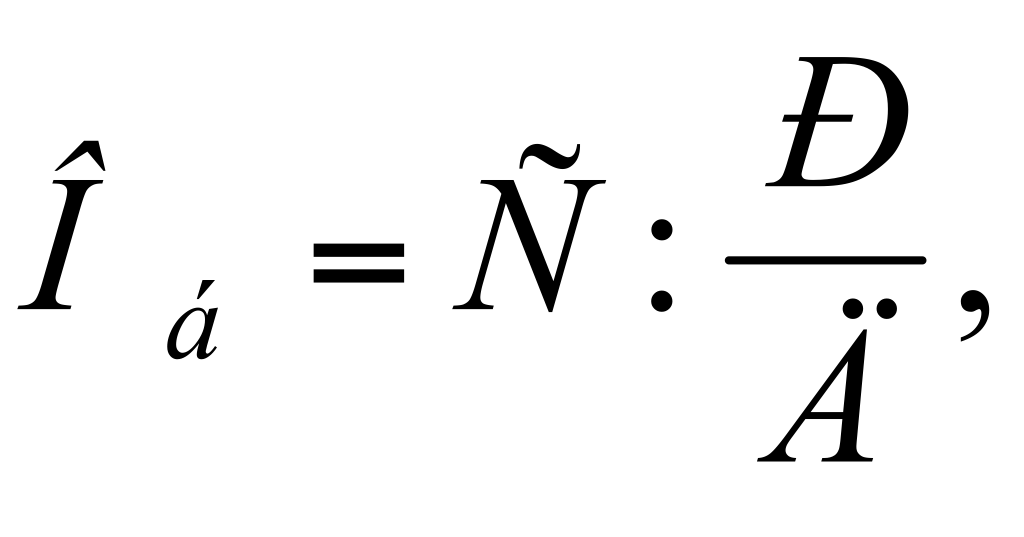 где  - оборачиваемость, дн.;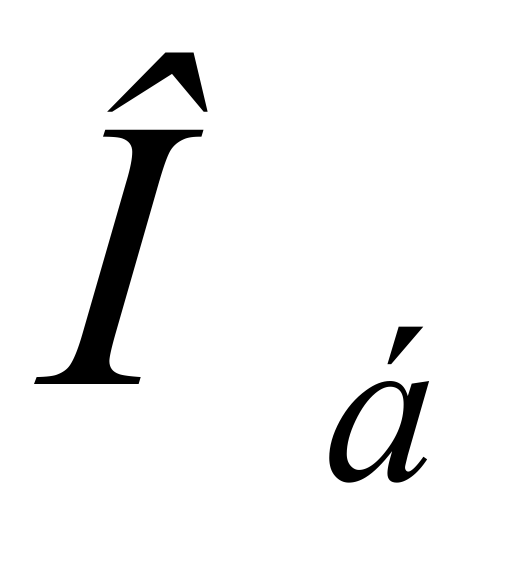  - средние остатки оборотных средств, тыс. руб.; 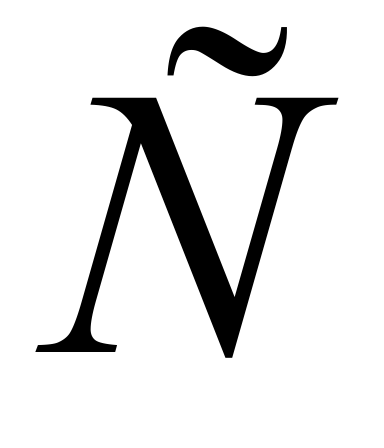  - сумма оборота по реализации, тыс. руб.; 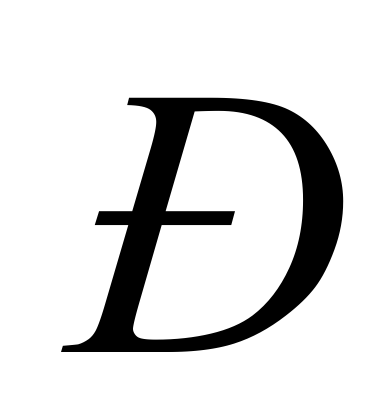  - количество дней в периоде, дн.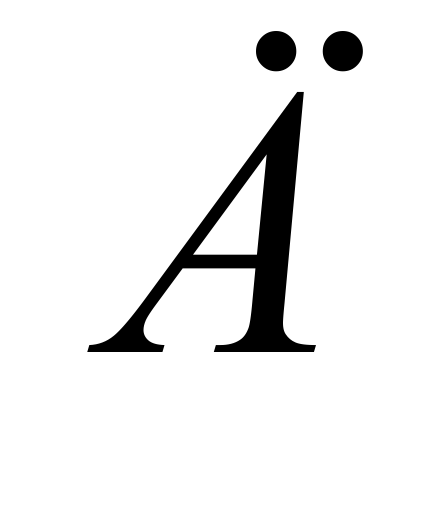 После расшифровки каждого обозначения формулы ставится точка с запятой, а в последней расшифровке точка.По каждой формуле желательно приводить практические примеры.3.5. Библиографические ссылкиПо ходу изложения материала обучающийся должен использовать библиографические ссылки (сноски), которые представляют собой библиографическое описание источников цитат, заимствований, а также произведений печати, послуживших источником описания фактов, методов, методик. Ссылки в тексте работы на использованные источники оформляются: 1) в виде подстрочных примечаний (внутристраничных сносок); 2) указанием порядкового номера источника из списка использованной литературы в квадратных скобках [13, с. 121].В первом случае, при использовании в тексте цитат или цифровых данных в конце соответствующего предложения ставится цифра с точкой без скобки, смещенная по высоте вверх на половину строки. Нумерация ссылок может быть сквозной для всей ВКР, каждой главы, пункта главы или одной страницы. В конце страницы, под чертой дается сноска с полной характеристикой источника информации и указанием страницы, на которой помещена цитата или соответствующий цифровой материал. Требование об оставлении свободного поля внизу страницы (20 мм) должно соблюдаться и в этом случае. Эти действия автоматически выполняются редактором Word по команде Ссылка —Вставить сноску.Если подряд даются две ссылки на один и тот же источник, то во второй ссылке делается запись «Там же» и указывается номер страницы источника. Характеристика источника дается такая же, как и при составлении списка использованных источников, но без указания общего объема страниц.Во втором случае в конце предложения, в котором цитируемая работа упоминается, ставится в квадратных или косых скобках номер, под которым данная работа включена в список источников и после запятой буква «С» с точкой и номер страниц, например [7, с.15]. При ссылках на материалы собственной работы в тексте делаются записи типа: «Как было показано в разделе 2 настоящей работы»; «Из таблицы 3.5 следует...», и т. п.; или после окончания предложения в круглых скобках может быть указано: (см. рис. 2.6); (см. табл. 2.4).Ссылки на различные источники оформляются следующим образом:На книжное издание (учебники, учебные пособия, монографии): Ракитов, А.И. Информация, наука, технология в глобальных исторических изменениях / А.И. Ракитов. - М.: Директ-Медиа, 2019. – С.56. Богомолов В.А. Экономическая безопасность и масштабы теневой экономики России / В.А. Богомолов: монография – Ярославль, 2018. – С.369.На периодическое издание:а) при наличии нескольких авторов:Бажан А.И. Европейский центральный банк в условиях финансового кризиса / А.И. Бажан, К.Н. Гусев // Современная Европа, №3(69) май-июнь 2020. – С. 101.б) при наличии одного автора:Бодрунов С.Д. Ресурсные преимущества России как основа высокотехнологичного экономического роста / С.Д. Бодрунов // Экономическое возрождение России. -  2019. - №4. - С. 24-31.На электронный ресурс:Фролова Т.А. Экономика и управление в сфере социально-культурного сервиса и туризма: конспект лекций Таганрог: ТТИ ЮФУ, 2020 [Электронный ресурс]. — Режим доступа: http://www.aup.ru/books/m19/2_1.htm Эксперты ВЭФ назвали климатические изменения и кризис мигрантов главными глобальными рисками, а Россию предупредили о гиперинфляции. 14.01.2020 [Электронный ресурс] – Режим доступа: http://www.finam.ru/news/headline00010/eksperty-vef-nazvali-klimaticheskie-izmeneniya-i-krizis-migrantov-glavnymi-riskami-desyatiletiya-a-rossiyu-predupredili-o-giperinflyacii-20160114-204616/Официальный сайт Федеральной службы государственной статистики [Электронный ресурс]. -  Режим доступа: http://www.gks.ru/ На законодательный акт:Федеральный закон РФ №164-ФЗ от 08.12.2003 (с изм. от 23.12.2020 г.) «Об основах государственного регулирования внешнеторговой деятельности в Российской Федерации // ИПС «Гарант» [Электронный ресурс]. — Режим доступа: http://base.garant.ru/12133486/ На иностранный источник:а) книжный:Formica S. Destination attractiveness as a function of supply and demand interaction. - Blacksburg, 2020, P.11; б) электронный ресурс:UNWTO Tourism Highlights, 2019 Edition. - URL: http://www.e-unwto.org/doi/pdf/10.18111/9789284418145 3.5. Оформление списка использованных источниковСписок использованных источников составляется в соответствии с государственными нормативными актами ГОСТ 7.1 в алфавитном порядке по первым буквам фамилии авторов или названия литературного материала. Количество использованных источников должно составлять не менее 40, включая нормативно-правовые акты, учебники, учебные пособия, монографии, периодические издания, научные работы, опубликованные автором по теме ВКР (если имеются), а также интернет-источники.Заголовок «СПИСОК ИСПОЛЬЗОВАННЫХ ИСТОЧНИКОВ» - записывается симметрично текста на первой строке листа заглавными буквами. На следующей (последующих) строке (сроках) текста записывается порядковый номер (с точкой) источника, фамилия и инициалы автора (авторов); наименование источника; место издания (город); наименование издательства; год опубликования; количество страниц в  тексте источника. Форма записи литературного источника должна строго соответствовать записи его титульного листа.Если работа выполнена несколькими авторами и вместо списка их фамилий на титульном листе стоит: «Под редакцией ...», то располагать такой литературный источник в списке следует сообразно первой букве его наименования.При описании публикации в периодическом издании после Ф.И.О. автора и названия материала (статьи) и повторного указания одного или нескольких авторов указывается наименование газеты или журнала, год и номер, в котором опубликован материал, страницы, на которых он размещен.Электронные адреса использованных источников (официальные сайты без указания на конкретные материалы, размещенные на определенной странице электронного ресурса) идут в конце списка с указанием названия самого источника.Список оформляется через 1,5 межстрочный интервал, также как и основной текст работы.Пример оформления списка использованных источников приведен в приложении Л.После списка использованных источников студент расписывается и ставит дату выполнения работы.4. Порядок проверки ВКР на неправомерные заимствования и порядок размещения текстов ВКР в ЭБСДо защиты ВКР необходимо в обязательном порядке провести ее проверку на объем заимствований в системе «Антиплагиат ВУЗ». Проверка текста ВКР на объем заимствований осуществляется руководителем ВКР. Для проверки загружается текст работы без титульного листа, содержания, списка использованных источников и приложений.Результаты проверки отражаются в отзыве научного руководителя и  должны быть приложены к выпускной квалификационной работе. Рекомендуемая итоговая оценка оригинальности текста ВКР - не менее 40%. Не позднее 14 дней до защиты обучающийся представляет окончательный текст работы, ее электронную версию в формате doc. Имя файлу с текстом работы присваивается следующим образом: <год защиты> <профиль> <ФИО студента>.При неудовлетворительном результате проверки ВКР возвращается на доработку обучающемуся, а затем проходит повторную проверку не позднее, чем за 7 календарных дней до дня ее защиты. Допущенные к защите ВКР, за исключением работ, содержащих сведения, составляющие государственную тайну, подлежат размещению в ЭБС РГЭУ (РИНХ) не позднее 4 дней до ее защиты.Размещение текста ВКР в ЭБС осуществляет научный руководитель с согласия обучающегося (см. прилож. М) через форму загрузки на официальном сайте университете.5. Порядок защиты ВКРВыполненная работа подписывается обучающимся на титульном листе и сдается научному руководителю не позднее, чем за 3 недели до начала работы ГЭК. Научный руководитель дает письменный отзыв, в котором делает заключение о рекомендации ВКР к защите и передает его вместе с работой на выпускающую кафедру. На основании представленных документов заведующий кафедрой решает вопрос о допуске работе к защите. После этого допущенная к защите ВКР, поступает на рецензирование. Срок рецензирования – 5–7 дней. Рецензент назначается из специалистов той области знания, по тематике которой выполнена ВКР. Такой рецензент обязан провести квалифицированный анализ из существа и основных положений рецензируемой работы, а также оценить актуальность избранной темы, самостоятельность подхода к ее раскрытию, наличие собственной точки зрения, умение пользоваться методами научного исследования, степень обоснованности выводов и рекомендаций, достоверность полученных результатов. Наряду с положительными сторонами такой работы отмечаются и недостатки, в частности, указываются отступления от логичности и грамотности изложения материала, выявляются фактические ошибки и т.п. Объем рецензии составляет обычно от двух до пяти страниц машинописного текста.Этот документ, содержащий аргументированный критический разбор достоинств и недостатков работы, оглашается на заседании Государственной экзаменационной комиссии при обсуждении результатов ее защиты. Содержание рецензии на ВКР заранее (не позднее, чем за 5 дней до ее защиты) доводится до сведения ее автора с тем, чтобы он мог заранее подготовить ответы по существу сделанных рецензентом замечаний. Выпускная квалификационная работа подлежит обязательному нормоконтролю на соответствие техническим требованиям к оформлению выпускных квалификационных работ, утвержденным советом факультета. Соответствие установленным требованиям подтверждается подписью нормоконтролёра. Выпускная квалификационная работа, отзыв и рецензия передаются в государственную экзаменационную комиссию не позднее чем за 2 календарных дня до дня защиты ВКР.Защита ВКР проводится публично на открытом заседании Государственной экзаменационной комиссии (ГЭК). Для иллюстрации основных положений работы используются рисунки и таблицы, подготовленные в виде раздаточного материала и мультимедийной презентации. Условием допуска ВКР к защите является подготовленный и оформленный текст работы, набор необходимых документов с подписями и печатями.  Выпускная квалификационная работа, при защите которой было принято отрицательное решение, может быть представлена к повторной защите после ее доработки, но не ранее чем через год. Повторные итоговые аттестационные испытания не могут назначаться высшим учебным заведением более двух раз.ПРИЛОЖЕНИЕ АМИНИСТЕРСТВО ОБРАЗОВАНИЯ И НАУКИ РОССИЙСКОЙ ФЕДЕРАЦИИРОСТОВСКИЙ ГОСУДАРСТВЕННЫЙ ЭКОНОМИЧЕСКИЙ УНИВЕРСИТЕТ(РИНХ)Учетно-экономический факультетКафедра мировой политики и глобализацииДОПУСТИТЬ К ЗАЩИТЕ Зав. кафедрой «Мировая политика и глобализация»д.и.н., профессор Узнародов И.М.«____»____________2020 г.ВЫПУСКНАЯ КВАЛИФИКАЦИОННАЯ РАБОТАна тему:«ОСОБЕННОСТИ ОРГАНИЗАЦИИ МЕЖДУНАРОДНОГО БИЗНЕСА В СТРУКТУРНЫХ ПОДРАЗДЕЛЕНИЯХ ТНК»Ростов-на-Дону, 2020ПРИЛОЖЕНИЕ БМИНИСТЕРСТВО ОБРАЗОВАНИЯ И НАУКИ РОССИЙСКОЙ ФЕДЕРАЦИИРОСТОВСКИЙ ГОСУДАРСТВЕННЫЙ ЭКОНОМИЧЕСКИЙ УНИВЕРСИТЕТ(РИНХ)Учетно-экономический факультетКафедра мировой политики и глобализацииУТВЕРЖДАЮЗав. кафедройд.и.н., профессор Узнародов И.М. ___________________________ «____» _____________ 2021 г.ЗАДАНИЕ НА ВЫПУСКНУЮ КВАЛИФИКАЦИОННУЮ РАБОТУСтудент  Сидорова Маргарита Сергеевна , код ВКР _______________________Тема: «ОСОБЕННОСТИ ОРГАНИЗАЦИИ МЕЖДУНАРОДНОГО БИЗНЕСА В СТРУКТУРНЫХ ПОДРАЗДЕЛЕНИЯХ ТНК»	 Утверждена приказом по РГЭУ (РИНХ)  №____от_______________Срок представления работы к защите «__»    мая     2021 г. Исходные данные для ВКР: специальная литература по вопросам транснационализации мировой экономики, стратегического планирования международного бизнеса, Доклады Всемирного банка и Конференции ООН по торговле и развитию (ЮНКТАД), официальные данные Федеральной службы статистики РФ, Центрального Банка России, Федеральной таможенной службы; данные международных рейтингов Doing Business, Financial Times, Forbes, законодательные акты, регулирующие присутствие ТНК в российской экономике.Содержание выпускной квалификационной работы (по разделам):1. ДЕТЕРМИНИРОВАННОСТЬ ПРОЦЕССА ТРАНСНАЦИОНАЛИЗАЦИИ В КОНТЕКСТЕ УРОВНЕВОГО ПОДХОДА						2. ИССЛЕДОВАНИЕ ОРГАНИЗАЦИОННО-МЕТОДИЧЕСКИХ ПАРАМЕТРОВ ФУНКЦИОНИРОВАНИЯ МЕЖДУНАРОДНЫХ КОРПОРАЦИЙ			3. ПОЗИЦИОНИРОВАНИЕ ИНОСТРАННЫХ ТНК В РОССИЙСКОЙ ФЕДЕРАЦИИ: СТРУКТУРИЗАЦИЯ ФОРМ ЭКСПАНСИИ И СОТРУДНИЧЕСТВАПеречень графического материала: схемы, диаграммы, графикиПриложения: Топ-20 инвестиционных проектов с участием капитала иностранных ТНК в экономике России за 2020  год					Руководитель работы _____________________________ В.И. Самофалов(подпись, дата, Ф.И.О.)Задание принял к исполнению ______________________ М.С. Сидорова(подпись, дата, Ф.И.О.)ПРИЛОЖЕНИЕ ВОТЗЫВруководителя выпускной квалификационной работы Сидоровой Маргариты Сергеевны, гр. ЭК-44_ (фамилия, имя, отчество, группа)Направление подготовки: 38.03.01 «Экономика»Профиль: 38.03.01.16 «Мировая политика и глобализация»Тема ВКР: «Особенности организации международного бизнеса в структурных подразделениях ТНК»Актуальность темы выпускной квалификационной работы определяется возрастающей ролью международных корпораций, осуществляющих экспансию на емкий российский рынок и локализирующих на нем свою производственную деятельность, что обуславливает исследование особенностей организации международного бизнеса в структурных подразделениях ТНК, что и является целью рецензируемой магистерской диссертации Сидоровой М.С. Данной работе присуща логичная структура, в полной мере соответствующая поставленной цели и задачам, что формирует представление о ней как о комплексном, системном и завершенном научном исследовании. Так, в первой главе – «Детерминированность процесса транснационализации в контексте уровневого подхода» – обосновано содержание процесса транснационализации как важнейшей тенденции мирохозяйственного развития (мегауровнень), как инструмента повышения конкурентоспособности государства (макроуровень), а также как формы международной предпринимательской деятельности (микроуровень). Такой уровневый подход отличается новизной и позволяет автору комплексно определить ее сущность как процесс развития международных операций фирмы в рамках преобладающей инвестиционной модели взаимодействия с целью получения определенных выгод от участия в системе интернационализированных воспроизводственных цепочек и международного разделения труда, что подразумевает реализацию на макро- (национальные экономики) и микроуровнях (корпорации) ряда инициатив управленческого, маркетингового, стратегического характера.Во второй главе «Исследование организационно-методических параметров функционирования международных корпораций» проанализированы формы экспансии международных корпораций в глобальной экономике, масштабы и особенности организации структурных подразделений за рубежом, стратегии управления всей корпоративной системой. В результате Сидоровой М.С. удалось обосновать организационно-методические приемы интернационализации (инвестиционная, лайцензинговая, торговая, аутсорсинговая модели экспансии) и интернализации (продуктовая, географическая дивизиональные, матричная, сетевая структуры управления, стратегические альянсы, слияния и поглощения) деятельности ТНК как отражение стратегических параметров мирохозяйственного и внутрифирменного глобального взаимодействия.Исходя из проведенного анализа, автор делает вывод об альтернативности форм и стратегий вхождения на рынки различных стран с точки зрения их организационных аспектов. Соответственно, в третьей главе «Позиционирование иностранных ТНК в Российской Федерации: структуризация форм экспансии и сотрудничества» автор исследует масштабы и формы присутствия иностранных ТНК в РФ, мотивацию их деятельности, отраслевого и регионального размещения. В результате был сделан вывод об их вхождении в отрасли российской экономики посредством создания совместных предприятий, филиалов, поглощений, стратегических партнерств с российскими участниками, что обуславливает в современных условиях реализацию двух стратегий адаптации: координацию локальных подразделений (имеет место в том случае, когда материнская компания переносит в Россию свои технологические знания и ноу-хау или маркетинговый опыт, воспринимаемый российским дочерним предприятием); либо «маркетинговый сателлит» (зарубежная компания ограничивается экспортом своей продукции в Россию, ограничивая роль дочернего предприятиями задачами сбыта и продвижения своих продуктов). Кроме того, идентификация страновых рисков для иностранных ТНК в РФ позволила автору обосновать стратегии партнерства (стратегические альянсы, использование местного компонента) как условие адаптации к в современным условиям.Работа проверена на наличие заимствований с помощью системы «Антиплагиат ВУЗ». Дата проверки «30» мая 2021 г.По результатам проверки итоговая оценка оригинальности составляет 51 %.В целом работа М.С. Сидоровой по своей актуальности, уровню реализации цели и задач, глубине проведенного анализа рассматриваемых проблем и содержанию полученных результатов, а также значимости практических предложений, представляет собой завершенное, комплексное, авторское исследование. Работа соответствует требованиям, предъявляемым к выпускным квалификационным работам, может быть допущена к защите по направлению 38.03.01 «Экономика», профиль 38.03.01.16 «Мировая политика и глобализация».Научный руководитель д.э.н., профессор								В.И. Самофалов ПРИЛОЖЕНИЕ ГРЕЦЕНЗИЯдоктора экономических наук, профессора Пономаревой Марины Анатолиевны на выпускную квалификационную работу Сидоровой Маргариты Сергеевны на тему: «Особенности организации международного бизнеса в структурных подразделениях ТНК», представленной на соискание степени бакалавра по направлению 38.03.01 «Экономика», профиль 38.03.01.16 «Мировая политика и глобализация»Актуальность темы исследования предопределяется возросшей ролью транснационального бизнеса в развитии мировой и национальных экономик, усилением экспансии иностранных транснациональных корпораций в Российской Федерации, включением подразделений ТНК в воспроизводственные процессы в национальной и региональных экономиках, а также в процессы импортозамещения на российском рынке, что усиливает и практическую значимость проводимого Сидоровой М.С. исследования.Цель исследования, обозначенная автором как «исследование стратегии интернационализации деятельности ТНК в рамках организации структурных подразделений корпораций в Российской Федерации» (с. 7), в целом достигнута, а основные задачи решены. Данное исследование Сидоровой М.С. представляет собой логичное, комплексное, глубоко проведенное исследование ключевых вопросов темы, среди которых: исследование процесса транснационализации на мега-, макро- и микроуровнях, что реализуется в первой главе рецензируемой работы; во второй главе изучает содержательные характеристики транснациональных корпораций с точки зрения внутрифирменной структуры и стратегий оперирования в глобальном экономическом пространстве, а также масштабов их деятельности в мировой экономике; в третьей главе анализирует стратегические направления развития иностранных ТНК на территории РФ с учетом рисков и адаптивных стратегий. Таким образом, можно отметить логику исследования от общего к частному, от теоретико-методических основ транснационализации к практическим аспектам менеджмента и стратегического планирования. В первой главе Сидорова М.С. достаточно лаконично и емко во взаимосвязи выделила важнейшие тенденции современного глобального развития, что позволило ей обосновать сущность транснационализации как: 1) процесса «расширения и укрепления деятельности международных корпораций на базе интернационализации их финансовых трансакций и участия в воспроизводственных цепочках различных стран» (с. 13), то есть на мегауровне; 2) «наиболее зрелая стадия процесса интернационализации экономической деятельности, характеризующаяся перемещением капитала через границы страны происхождения, которое выражается в формировании международных по характеру своей деятельности, но национальных по сохраняемому над акционерным капиталом контролю, организационных бизнес-структур» (с. 19) – на макроуровне; 3) «процесс трансформации национальной по происхождению компании в международную по характеру деятельности организационно-экономическую структуру — ТНК на основе осуществления ею прямых зарубежных капиталовложений под воздействием объективных внешних и внутренних факторов предпринимательства» (с. 21) – на микроуровне. Такой уровневый подход представляется рецензенту авторской новацией.Также инновационным представляется подход автора, базирующийся на всестороннем анализе в п. 1.3 теоретических концепций транснационализации предпринимательской деятельности, состоящий в выделении методических аспектов, отражающих интернационализацию деятельности (через модели, виды и формы внешнеэкономического взаимодействия) и интернализации (через выбор организационных типов структур и стратегических параметров оперирования корпораций в глобальном экономическом пространстве и на рынках принимающих стран), что реализовано в п. 2.3.Достаточно емким представляется и анализ масштабов и структуры деятельности ТНК в мировой экономике (п. 2.1), что позволило идентифицировать современные тенденции в стратегировании и организации управления глобальной деятельностью корпораций (с. 54-57).На взгляд рецензента, особый интерес представляет алгоритм зарубежной экспансии ТНК (с. 41), получающий практическое отражение в 3 главе исследования. То есть можно констатировать четкую взаимосвязь теоретических, методических и практических аспектов исследования и их преемственности во всех главах работы Сидоровой М.С.Актуальным представляется и проведенный в 3 главе анализ поведения иностранных ТНК в РФ, дополненный оценкой страновых рисков – экономических, валютных, финансовых, политических, присущих современной России (с. 89-90). Такой подход позволил Сидоровой М.С. обосновать стратегии партнерства (стратегические альянсы, использование местного компонента) как условие адаптации к современным условиям (с. 103-110).Достоверность научных положений, выводов и рекомендаций, сформулированных в ВКР, их научная обоснованность подтверждается анализом состава использованных автором методов исследования, среди которых: системный и ситуационный анализ социально-экономических процессов и явлений; общенаучные методы идентификации, анализа и синтеза, индукции и дедукции, исторического и логического, экономико-статистического и графического. Правомерность сформулированных научных положений и выводов основывается на использовании материалов официальной статистки международных организаций (в частности, Докладов Всемирного банка и ЮНКТАД, данные международных рейтингов Doing Business, Financial Times), а также монографической, общей и специализированной литературы, материалов, размещенных на сайтах в сети Интернет.Отмечая научную и практическую значимость работы, следует отметить и  недостатки данного исследования.Практически значимым представляется обоснование форм организации структурных подразделений иностранных ТНК в РФ и их стратегий. В то же время работа выиграла, если бы автор уделил внимание и выявлению направлений и оценке влияния иностранных ТНК на российскую экономику.Сделанные замечания не носят категорический характер и не меняют положительной оценки рецензируемой работы. В целом работа М.С. Сидоровой по своей актуальности, уровню реализации цели и задач, глубине проведенного анализа рассматриваемых проблем и содержанию полученных результатов, а также значимости практических предложений, представляет собой завершенное, комплексное, авторское исследование. Работа соответствует требованиям, предъявляемым к выпускным квалификационным работам, а соискатель Сидорова Маргарита Сергеевна заслуживает присуждения степени «Бакалавр» по направлению 38.03.01 «Экономика», профиль 38.03.01.16 «Мировая политика и глобализация».Рецензент,доктор экономических наук, профессоркафедры «Экономика регионов, отраслей и предпринимательства»		/М.А. Пономарева/ПРИЛОЖЕНИЕ ДНа фирменном бланкеС П Р А В К Ао внедрении результатов выпускной квалификационной работы Сидоровой М.С.Рассмотрев основные положения выпускной квалификационной работы «Особенности организации международного бизнеса в структурных подразделениях ТНК», руководство ООО «Международная Зерновая компания – Ростов» пришло к выводу о целесообразности внедрения рекомендаций по проработке стратегических направлений оперирования Компании на внешних рынках, сделанные Сидоровой М.С., в течение 2022 года. Управляющий директор						А.Л. АнтоновПРИЛОЖЕНИЕ ЕНа фирменном бланкеРектору  ФГБОУ ВО РГЭУ (РИНХ)проф. Альбекову А.У.ХОДАТАЙСТВООбщество с ограниченной ответственностью «Международная Зерновая компания – Ростов» ходатайствует о разрешении написания выпускной квалификационной работы на тему «Особенности организации международного бизнеса в структурных подразделениях ТНК» студенткой 4 курса Учетно-экономического факультета ФГБОУ ВО РГЭУ (РИНХ) Сидоровой М.С. и не возражает против предоставления любой информации, не содержащей коммерческую тайну.Управляющий директор						А.Л. АнтоновПРИЛОЖЕНИЕ ЖРЕФЕРАТВыпускная квалификационная работа состоит из 99 страниц машинописного текста, 3 рисунков, 16 таблиц, 65 источников использованной литературы. По структуре работа состоит из введения, трех глав, заключения, списка использованных источников и приложения.ТРАНСНАЦИОНАЛИЗАЦИЯ, ГЛОБАЛЬНАЯ ЭКОНОМИКА, МЕЖДУНАРОДНЫЙ БИЗНЕС, ТРАНСНАЦИОНАЛЬНАЯ КОМПАНИЯ, КОРПОРАТИВНАЯ СТРАТЕГИЯ, ГЛОБАЛЬНАЯ КОНКУРЕНЦИЯ, РИСК.Цель работы состоит в исследовании стратегии интернационализации деятельности ТНК в рамках организации структурных подразделений корпораций в Российской Федерации. В работе исследуются теоретические подходы к пониманию процесса транснационализации в мировой экономике, выделяются статическая и динамическая модели интернационализации деятельности компаний, анализируются масштабы деятельности ТНК в совокупности их различных видов, выявляются организационные параметры управления международной деятельностью и исследуются их особенности, а также идентифицируются особенности присутствия иностранных ТНК в РФ с позиций отраслевой структуры и используемых стратегий проникновения на рынок, более подробно анализируется опыт взаимодействия иностранных и российских компаний в автомобилестроительной отрасли как отрасли импортозамещения. ПРИЛОЖЕНИЕ ИСОДЕРЖАНИЕПРИЛОЖЕНИЕ КПример оформления перечня сокращений, символов и специальныхтерминовПЕРЕЧЕНЬ СОКРАЩЕНИЙ, СИМВОЛОВ, СПЕЦИАЛЬНЫХ ТЕРМИНОВВТО – Всемирная торговая организацияВЭД - внешнеэкономическая деятельность;ВЭО – внешнеэкономические операции;ВЭС – внешнеэкономические связи;ДТ – грузовая таможенная декларация;КБ – коммерческий банк;МВФиКО – международные валютно-финансовые и кредитные отношения;МНК – многонациональная корпорацияМЭО – международные экономические отношения;ПЗИ – прямые зарубежные инвестицииТНК – транснациональная корпорацияФЗ – Федеральный закон;ЦБ – Центральный банк.ЮНКТАД – Конференция ООН по торговле и развитиюSDR – специальные права заимствования;USD –доллар СШАПРИЛОЖЕНИЕ ЛПример оформления списка использованных источниковСПИСОК ИСПОЛЬЗОВАННЫХ ИСТОЧНИКОВАкулич, И.Л. Международный маркетинг: учебное пособие / И.Л. Акулич. – Минск: Современные знания, 2019. – 231 с.Андреева, Е.Л. Организационные структуры фирмы в условиях глобализации / Е.Л. Андреева. – Екатеринбург, 2019. – 242 с. Ансофф, И. Стратегическое управление / И. Ансофф. – М.: Экономика, 1999. –328 с.Архипов, В.Я. Экономические отношения Австралии со странами Африки / В.Я, Архипов // Российский внешнеэкономический вестник, 2019, № 6. – С. 16.Балахонов, И.В. Особенности разработки стратегии компании, ориентированной на международную деятельность / И.В. Балахонов // Экономическая наука сегодня: теория и практика: сборник статей Междунар. науч.–практ. конф. 16 марта 2021 г. / Гл. ред. Широков О.Н. – Чебоксары: ЦНС «Интерактив плюс», 2021. – 92 с. – С. 30-32.Бурлакова, М.С. Стратегии поведения международных корпораций в России: ретроспективный анализ форм адаптации к «новой реальности» / М.С. Бурлакова, О.Н. Воронкова // Символ науки. – 2019. - №10. В 2 частях. – ч. 1 – с. 24-29.Вафина, Н.Х. Транснационализация производства в свете теории самоорганизации экономических систем. Монография /Н.Х. Вафина.– М.: Изд-во КГФИ,2020. – 195 с.Веснин, В.Р. Мировая экономика / В.Р. Веснин, И.С. Цыпин.  – М.: "Издательство "Проспект", 2018. – 243 с.Владимирова, И.Г. Исследование уровня транснационализации компаний / И.Г. Владимирова // Менеджмент в России и за рубежом. – 2019. – № 6. – С. 99–114. Волгина, Н.А. Международное производство, ТНК и прямые иностранные инвестиции: взаимосвязь понятий / Н.А. Волгина // Вестник РУДН. Серия «Экономика». – 2018. - №2. – С. 58-59.Воронкова, О.Н. Трансформация форм международного бизнеса  в условиях развития инновационной экономики: вопросы идентификации. / О.Н. Воронкова. // Сб. трудов IХ Международной научно-практической конференции «Перспективные вопросы мировой науки-2021», 17-25.12.2013. – София: ООД «Бял ГРАД-БГ», 2021. – С. 3 – 10;Воронкова, О.Н. Бифуркации глобального экономического развития как «новая нормальность». /О.Н. Воронкова  // Materials of the XI International scientific and practical conference, «Scientific horizons», - September 30 - October 7, 2019. Volume 1. Economic science. Sheffield. Science and education LTD – 2019 - 72 с. – С. 3-6.Голикова, Ю.А. Транснациональные корпорации: определение сущности и характеристика деятельности в современных условиях / Ю.А. Голикова. // Вестник НГУ. – Серия «Социально-экономические науки». – 2020. – Том. 10. – Вып. 4. – С. 32-39.Градобитова, Л.Д. Транснациональные корпорации в современных международных экономических отношениях / Л.Д. Градобитова, Т.М. Исаченко. – М.: Анкил, 2020. – 122 с. Данильченко, А. В. Транснационализация как экспортная стратегия развития белорусских промышленных предприятий / А.В. Данильченко // Проблемы прогнозирования и государственного регулирования социально-экономического развития: материалы VIII Междунар. науч. конф., Минск, 18-19 окт. 2017 г.: в 4 т. Т. 1 / редкол.: С.С.Полоник [и др.]. Минск: НИЭИ Мин-ва экономики Респ. Беларусь, 2017. - С. 327—337; Данильченко, А.В. Теоретические основы транснационализации страны и предприятия [Электронный ресурс] /А.В. Данильченко, Д.С. Калинин // Беларусь и мировые экономические процессы: сб. науч. ст. / ред. кол. :А.В. Данильченко (пред.) [и др.]. – Минск: БГУ, 2019. – Вып. 8. – 195 с. - Режим доступа: http://www.bsu.by/Cache/pdf/402003.pdf Доклад «Сценарии развития российской экономики в условиях санкций и падения цен на нефть». – [Электронный ресурс] / Под рук. Н. Акиндиновой и Е.Гурвича. Подготовлен по заказу Комитета гражданских инициатив, 25 декабря 2019 г. – Режим доступа: http://polit.ru/article/2014/12/25/russian_economy/ Дякин, Б.Г. Международный бизнес. Учебник / Б.Г. Дякин.  В 2-х томах. Том 1: Бакалавриат. – М.: ROSBI: ТЕИС, 2019.– 528 с.; Том 2: Магистратура –  М. ROSBI; ТЕИС, 2020. – 1182 с.Евсеева, Ю.В. Инвестиционная деятельность иностранных ТНК в России [Электронный ресурс] / Ю.В. Евсеева // Вестник Саратовского государственного социально-экономического университета - 2018. - №2 – С. 14-18. – Режим доступа: http://cyberleninka.ru/article/n/investitsionnaya-deyatelnost-inostrannyh-tnk-v-rossiiЗвягин, В.В. ТНК: причины возникновения, структура, эффективность / В.В. Звягин, Е.Р. Счисляева // Материалы межвузовской научной конференции. 2018. - ч.XI. - С. 27-29. Калинин, Д.С. Транснационализация деловой активности машиностроительных предприятий России и Беларуси: сравнительный анализ / Д.С. Каллинин // Журнал международного права и международных отношений. - 2018. - № 3. - С. 94-99.Капустина, Л.М. Выбор стратегии транснационального бизнеса [Электронный ресурс] / Л.М. Капустина, Е.И. Коровина // Известия Уральского государственного экономического университета. – 2021. – № 4. – С. 121–126. – Режим доступа: http://science.usue.ru/attachments/648_Izvestiya_4(36)_2021.pdf Карпова, С.В. Инновационные стратегии маркетинговой политики современных ТНК: монография / С.В. Карпова. – М.: ООО «Эльф ИПР», 2019. – 256 с. Китайские компании считают Россию привлекательным рынком, несмотря на нехватку информации о нем. [Электронный ресурс] – Режим доступа:  http://www.ey.com/RU/ru/Newsroom/News-releases/EY-news-Chinese-companies-find-russian-market-attractive-despite-lack-of-knowledge-about-itКоролева, А. Рискованное партнерство. [Электронный ресурс] / А.Королева // Эксперт.– 2019. - №12 - Режим доступа: httр://еxреrt.ru/2019/12/4/riskоvаnnое-раrtnеrstvоМунтиян, В.И. Будущее за Евразийским экономическим союзом. / В.И. Мунтиян. В кн. Евразийская интеграция в ХХI веке / Ред. группа: А. А. Климов, В. Н. Лексин, А. Н. Швецов. – М.: ЛЕНАНД, 2018. – 392с.Постановление Правительства РФ №166 от 29 марта 2005 г. «О внесении изменений в Таможенный тариф Российской Федерации в отношении автокомпонентов, ввозимых для промышленной сборки» [Электронный ресурс] – Режим доступа: http://www.bre.ru/laws/24128.html Постановление Правительства РФ №566 от 16 сентября 2006 г. «О внесении изменений в Таможенный тариф Российской Федерации в отношении автокомпонентов, ввозимых для промышленной сборки» [Электронный ресурс] // Система ГАРАНТ – Режим доступа: http://base.garant.ru/12149355/#ixzz3wsNcbRJt   Стратегия развития автомобильной промышленности РФ на период до 2020 года. [Утв. Приказом Минпромторга России № 319 от 23 апреля 2010 года] [Электронный ресурс] – Режим доступа: http://protown.ru/information/doc/6174.htmlТерехова, А. Иностранные инвестиции стали отрицательными. /А. Терехова. [Электронный ресурс] // Независимая газета – 2020. – 15 апреля. - Режим доступа:  http://www.ng.ru/economics/2015-04-15/4_invest.html Томпсон, А.А. Стратегический менеджмент. Искусство разработки и реализации стратегии. / А.А. Томпсон, А.Дж. Стрикленд. – М.: Аверс, 1998. – 576 с.Хасбулатов, Р.И. Мировая экономика: учебник / Р.И. Хасбулатов. – М.: ИНСАН, 2019. – 736 с. Aliber, R.Z. The Multinational Paradigm /R.Z. Aliber. – Cambridge, MA: The MIT Press, 1993. – 117 p.Barnevik, P. Global strategies: insights from the world’s leading thinkers. / P. Barnevik, R.M. Kanter. - Harvard Business School Press. 1994. – 211 p.Bartlett C.A. Transnational Management. / C.A. Bartlett, S. Ghoshal. – Chicago, 1995. - P. 247-251.Doing Business-2020: Going Beyond Efficiency. - URL: http://www.doingbusiness.org/~/media/GIAWB/Doing%20Business/Documents/Annual-Reports/English/DB15-Full-Report.pdf.The International Business Compass 2020: Update and Subject Focus Labor Market Performance Publ. Prof. Dr. Henning Vöpel and Dr. André Wolf. –– URL: http://www.bdo-ibc.com/fileadmin/dokumente/BDO-IBC-Summary-2020_ENG.pdfWorld Investment Report 2020: Global Value Chains: Investing In The SDGs: An Action Plan – URL: http://unctad.org/en/pages/DIAE/World%20Investment%20Report/WIR-Series.aspxПРИЛОЖЕНИЕ МСОГЛАСИЕна размещение выпускной квалификационной работы обучающегося в ЭБС РГЭУ (РИНХ)Выполнил(а)Студент(ка) гр. ЭК-44_Направление 38.03.01 «Экономика»Профиль 38.03.01.16 «Мировая политика и глобализация»подписьСидорова Маргарита СергеевнаНаучный руководитель работы д.э.н., профессорподписьСамофалов Виктор ИвановичВВЕДЕНИЕВВЕДЕНИЕВВЕДЕНИЕ51. ДЕТЕРМИНИРОВАННОСТЬ ПРОЦЕССА ТРАНСНАЦИОНАЛИЗАЦИИ В КОНТЕКСТЕ УРОВНЕВОГО ПОДХОДА1. ДЕТЕРМИНИРОВАННОСТЬ ПРОЦЕССА ТРАНСНАЦИОНАЛИЗАЦИИ В КОНТЕКСТЕ УРОВНЕВОГО ПОДХОДА1. ДЕТЕРМИНИРОВАННОСТЬ ПРОЦЕССА ТРАНСНАЦИОНАЛИЗАЦИИ В КОНТЕКСТЕ УРОВНЕВОГО ПОДХОДА81.1.Транснационализация в системе современных тенденций развития мировой экономики81.2.Теоретико-методическое обоснование транснационализации как специфической формы международной  предпринимательской деятельности141.3.Этапы развития, модели и формы интернационализации и транснационализации деятельности компаний202. ИССЛЕДОВАНИЕ ОРГАНИЗАЦИОННО-МЕТОДИЧЕСКИХ ПАРАМЕТРОВ ФУНКЦИОНИРОВАНИЯ МЕЖДУНАРОДНЫХ КОРПОРАЦИЙ2. ИССЛЕДОВАНИЕ ОРГАНИЗАЦИОННО-МЕТОДИЧЕСКИХ ПАРАМЕТРОВ ФУНКЦИОНИРОВАНИЯ МЕЖДУНАРОДНЫХ КОРПОРАЦИЙ2. ИССЛЕДОВАНИЕ ОРГАНИЗАЦИОННО-МЕТОДИЧЕСКИХ ПАРАМЕТРОВ ФУНКЦИОНИРОВАНИЯ МЕЖДУНАРОДНЫХ КОРПОРАЦИЙ282.1.Виды международных корпораций с учетом организации их транснациональной деятельности282.2.Масштабы, особенности и тенденции современного развития ТНК в различных странах372.3.Особенности организации внутрифирменной системы ТНК с учетом интернационализации их деятельности503. ПОЗИЦИОНИРОВАНИЕ ИНОСТРАННЫХ ТНК В РОССИЙСКОЙ ФЕДЕРАЦИИ: СТРУКТУРИЗАЦИЯ ФОРМ ЭКСПАНСИИ И СОТРУДНИЧЕСТВА3. ПОЗИЦИОНИРОВАНИЕ ИНОСТРАННЫХ ТНК В РОССИЙСКОЙ ФЕДЕРАЦИИ: СТРУКТУРИЗАЦИЯ ФОРМ ЭКСПАНСИИ И СОТРУДНИЧЕСТВА3. ПОЗИЦИОНИРОВАНИЕ ИНОСТРАННЫХ ТНК В РОССИЙСКОЙ ФЕДЕРАЦИИ: СТРУКТУРИЗАЦИЯ ФОРМ ЭКСПАНСИИ И СОТРУДНИЧЕСТВА683.1.Исследование стратегий и факторов экспансии ТНК в Российской Федерации 683.2.Стратегические параметры функционирования иностранных ТНК в автомобильной промышленности России78ЗАКЛЮЧЕНИЕЗАКЛЮЧЕНИЕЗАКЛЮЧЕНИЕ90СПИСОК ИСПОЛЬЗОВАННЫХ ИСТОЧНИКОВСПИСОК ИСПОЛЬЗОВАННЫХ ИСТОЧНИКОВСПИСОК ИСПОЛЬЗОВАННЫХ ИСТОЧНИКОВ95ПРИЛОЖЕНИЕ А. Топ-20 инвестиционных проектов с участием капитала иностранных ТНК в экономике России за 2020 годПРИЛОЖЕНИЕ А. Топ-20 инвестиционных проектов с участием капитала иностранных ТНК в экономике России за 2020 годПРИЛОЖЕНИЕ А. Топ-20 инвестиционных проектов с участием капитала иностранных ТНК в экономике России за 2020 год100Я, Сидорова Маргарита Сергеевна                                                          (фамилия, имя, отчество)являющийся (-аяся) студентомфакультета Учетно-экономического группы ЭК 44_(факультет / группа)федерального государственного бюджетного образовательного учреждения высшего образования «Ростовский государственный экономический университет (РИНХ)»,разрешаю РГЭУ (РИНХ) безвозмездно воспроизводить и размещать (доводить до всеобщего сведения) в полном объеме написанную мной в рамках освоения образовательной программы выпускную квалификационную работу на тему:                                                     «Особенности организации международного бизнеса в структурных подразделениях ТНК»,в ЭБС РГЭУ (РИНХ), таким образом, чтобы любой пользователь данной системы мог получить доступ к ВКР из любого места и в любое время по собственному выбору, в течение всего срока действия исключительного права на выпускную квалификационную работу.Я, Сидорова Маргарита Сергеевна                                                          (фамилия, имя, отчество)являющийся (-аяся) студентомфакультета Учетно-экономического группы ЭК 44_(факультет / группа)федерального государственного бюджетного образовательного учреждения высшего образования «Ростовский государственный экономический университет (РИНХ)»,разрешаю РГЭУ (РИНХ) безвозмездно воспроизводить и размещать (доводить до всеобщего сведения) в полном объеме написанную мной в рамках освоения образовательной программы выпускную квалификационную работу на тему:                                                     «Особенности организации международного бизнеса в структурных подразделениях ТНК»,в ЭБС РГЭУ (РИНХ), таким образом, чтобы любой пользователь данной системы мог получить доступ к ВКР из любого места и в любое время по собственному выбору, в течение всего срока действия исключительного права на выпускную квалификационную работу.Я подтверждаю, что ВКР написана мной лично и не нарушает интеллектуальных авторских прав иных лиц.Я подтверждаю, что ВКР написана мной лично и не нарушает интеллектуальных авторских прав иных лиц.Дата: 06.06.2021 г.Подпись: